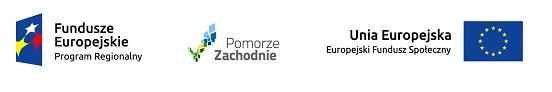 ….…………………………….…………….……	                (nazwa wnioskodawcy)NIP…..…………………………………………..Starosta GryfińskiPowiatowy Urząd Pracy w Gryfinie / Filia w ChojnieDo realizacji będą kierowane wnioski spełniające warunki:określone w ustawie z dnia 20 kwietnia 2004 r. o promocji zatrudnienia i instytucjach rynku pracy (t.j. Dz. U. z 2017 r. poz. 1065 z późn. zm.),  określone w rozporządzeniu Ministra Pracy i Polityki Społecznej z dnia.14 lipca 2017r. w sprawie dokonywania z Funduszu Pracy refundacji kosztów wyposażenia lub doposażenia stanowiska pracy oraz przyznawania środków na podjęcie działalności gospodarczej (Dz. U. 2017 poz. 1380),określone w „Regulaminie konkursu o przyznanie refundacji kosztów wyposażenia lub doposażenia stanowiska pracy dla skierowanego bezrobotnego, który ukończył 30 rok życia w ramach Regionalnego Programu Operacyjnego Województwa Zachodniopomorskiego na rok 2017”Pouczenie :W celu właściwego wypełnienia wniosku, prosimy o staranne jego przeczytanie. Wniosek należy wypełnić czytelnie odpowiadając na wszystkie zawarte we wniosku pytania.  Złożenie wniosku nie gwarantuje otrzymania środków.O uwzględnieniu lub odmowie uwzględnienia wniosku starosta powiadamia wnioskodawcę  na piśmie w terminie 30  dni od dnia złożenia wniosku. Uwzględniony może zostać wniosek kompletny i prawidłowo sporządzony, do którego dołączono wszystkie wymagane załączniki. W przypadku nieuwzględnienia wniosku starosta podaje przyczynę odmowy. Od negatywnego rozpatrzenia wniosku nie przysługuje odwołanie.Na wyposażone/doposażone w ramach konkursu stanowisko pracy może zostać skierowana wyłącznie osoba bezrobotna spełniająca łącznie poniższe warunki:ukończyła 30 rok życia  i znajduje się w szczególnej sytuacji na rynku pracy tj. spełnia jeden z warunków poniżej: jest osobą w wieku 50 lat i więcej, jest osobą z orzeczonym stopniem niepełnosprawności, jest kobietą,jest osobą długotrwale bezrobotną (pozostającą bez pracy nieprzerwanie przez okres powyżej 12 miesięcy),jest osobą niskowykwalifikowaną (posiadającą wykształcenie niższe niż policealne);dla której ustalony został II profil pomocy (lub I profil pomocy – w uzasadnionych przypadkach)dla której został przygotowany Indywidualny Plan Działania, z którego wynika potrzeba objęcia subsydiowanym zatrudnieniem,nie korzystała z subsydiowanego zatrudnienia ( m.in. prace interwencyjne, roboty publiczne, zatrudnienie na refundowanym stanowisku pracy) w okresie ostatnich 3 miesięcy;nie była zatrudniona u wnioskodawcy lub:upłynęły 3 miesiące (90 dni) od daty rozwiązania stosunku pracy z wnioskodawcą (w przypadku zatrudnienia niesubsydiowanego)upłynęło 9 miesięcy (270 dni) od daty rozwiązania stosunku pracy z wnioskodawcą (w przypadku zatrudnienia subsydiowanego: prac interwencyjnych, robót publicznych, zatrudnienia na refundowanym stanowisku pracy), Na wyposażone/doposażone w ramach konkursu stanowisko pracy nie będą kierowane osoby bezrobotne, z którymi wnioskodawca, w świetle obowiązujących przepisów nie będzie mógł zawrzeć wiążącej umowy o pracę.Liczba osób zatrudnionych w przedsiębiorstwie na dzień złożenia wniosku………………………Czy w okresie ostatnich 6 miesięcy poprzedzających złożenie wniosku nastąpiło zmniejszenie wymiaru czasu pracy pracownikowi zatrudnionemu w przedsiębiorstwie? TAK     NIE Liczba osób zwolnionych w okresie ostatnich 6 miesięcy poprzedzających złożenie wniosku  wraz z podaniem przyczyn zwolnienia oraz podaniem artykułu Kodeksu Pracy, na podstawie którego doszło do rozwiązania stosunku pracy:*Należy załączyć dokumenty potwierdzające informacje zawarte w powyższej tabeli (świadectwa pracy oraz pisma dotyczące wypowiedzenia umowy o pracę).Ubiegam się o refundację kosztów utworzenia stanowiska pracy jako:   podmiot prowadzący działalność             producent rolny       żłobek lub klub dziecięcy            podmiot świadczący usługi rehabilitacyjne            niepubliczne przedszkole lub szkoła      Wnioskowana kwota refundacji kosztów wyposażenia lub doposażenia stanowisk pracy (słownie………………………………………………………………………………………………………………………………………………………………………………………..…………….)Łączna liczba tworzonych stanowiskach pracy (liczba osób bezrobotnych do zatrudnienia na wyposażanych/doposażanych stanowiskach pracy w przeliczeniu na pełny wymiar czasu pracy): ……………. Proponowana forma zabezpieczenia to /proszę zaznaczyć odpowiedni kwadrat/:Poręczenie osób fizycznych Weksel z poręczeniem wekslowym (aval) Blokada środków zgromadzonych na rachunku bankowymGwarancja bankowa Zastaw na prawach lub rzeczachAkt notarialny o poddaniu się egzekucji przez dłużnikaForma zabezpieczenia podlega negocjacji...................................................................................(pieczęć firmy i czytelny podpis osoby upoważnionej do składania oświadczeń woli w imieniu wnioskodawcy)POUCZENIE : Wnioskodawca jest zobowiązany złożyć wszystkie załączniki, które go dotyczą. Załączniki składane jako kopie dokumentów muszą zostać potwierdzone za zgodność z oryginałem  przez wnioskodawcę. Na życzenie urzędu Wnioskodawca jest zobowiązany przedstawić oryginały tych dokumentów do wgląduZałącznik Nr 1do wniosku o refundację kosztów wyposażenia lub doposażenia stanowiska pracy dla skierowanego bezrobotnegoNazwa zawodu lub specjalności zgodnie z klasyfikacją zawodów i specjalności (klasyfikacja dostępna na stronie www.gryfino.praca.gov.pl) …………………………………………………………….………Nazwa stanowiska pracy: ……………………………………………………………………………Tworzone stanowisko jest bezpośrednio związane ze sprawowaniem opieki nad dziećmi niepełnosprawnymi lub prowadzeniem dla nich zajęć ) TAK     NIETworzone stanowisko jest bezpośrednio związane ze świadczeniem usług rehabilitacyjnych dla dzieci niepełnosprawnych w miejscu zamieszkania, w tym usług mobilnych TAK     NIELiczba osób bezrobotnych  do zatrudnienia na utworzonym stanowisku:  ………………..………..Wymiar czasu pracy osób bezrobotnych zatrudnianych na tworzonym stanowisku pracy (pełny wymiar czas pracy /co najmniej połowa wymiaru czasu pracy w przypadku stanowisk o których mowa w    pkt 2 ppkt 1 lub ppkt 2) ……………………………….Proponowana wysokość wynagrodzenia (preferowane wynagrodzenie minimum 2200 zł brutto/pełen etat) ……………………………………….……………………………..………… zł brutto.Deklaruję, iż zatrudnię, w przypadku skierowania przez PUP  poniższego kandydata (zaznaczyć właściwe): ..................................................................................(pieczęć firmy i czytelny podpis osoby upoważnionej do składania oświadczeń woli w imieniu wnioskodawcy)Załącznik Nr 2do wniosku o refundację kosztów wyposażenia lub doposażenia stanowiska pracy dla skierowanego bezrobotnego/w szczególności na zakup środków trwałych, urządzeń, maszyn,  w tym środków niezbędne do zapewnienia zgodności stanowiska pracy z przepisami bezpieczeństwa i higieny pracy oraz wymaganiami ergonomii/Nazwa stanowiska pracy: ……………………………………………………………………………..Tworzone stanowisko jest bezpośrednio związane ze sprawowaniem opieki nad dziećmi niepełnosprawnymi lub prowadzeniem dla nich zajęć ) TAK     NIETworzone stanowisko jest bezpośrednio związane ze świadczeniem usług rehabilitacyjnych dla dzieci niepełnosprawnych w miejscu zamieszkania, w tym usług mobilnych TAK     NIE..................................................................................(pieczęć firmy i czytelny podpis osoby upoważnionej do składania oświadczeń woli w imieniu wnioskodawcy)Załącznik Nr 3do wniosku o refundację kosztów wyposażenia lub doposażenia stanowiska pracy dla skierowanego bezrobotnego/w szczególności na zakup środków trwałych, urządzeń, maszyn,  w tym środków niezbędne do zapewnienia zgodności stanowiska pracy z przepisami bezpieczeństwa i higieny pracy oraz wymaganiami ergonomii/Nazwa stanowiska pracy……………………………………………………………………………..                                                                                                                                                                             ..................................................................................(pieczęć firmy i czytelny podpis osoby upoważnionej do składania oświadczeń woli w imieniu wnioskodawcy)Załącznik Nr 4do wniosku o refundację kosztów wyposażenia lub doposażenia stanowiska pracy dla skierowanego bezrobotnego(1)*Zaznaczyć właściweOświadczam, że:W dniu złożenia wniosku zalegam z wypłacaniem wynagrodzeń pracownikom oraz z opłacaniem należnych składek na ubezpieczenia społeczne, ubezpieczenie zdrowotne, Fundusz Pracy, Fundusz Gwarantowanych Świadczeń Pracowniczych, Państwowy Fundusz Rehabilitacji Osób Niepełnosprawnych oraz Fundusz Emerytur Pomostowych.   TAK     NIEW dniu złożenia wniosku zalegam z opłacaniem innych danin publicznych. TAK     NIEW dniu złożenia wniosku posiadam nieuregulowane w terminie zobowiązania cywilnoprawne. TAK     NIEW okresie 2 lat przed dniem złożenia wniosku  byłem/łam karany za przestępstwo przeciwko obrotowi gospodarczemu, w rozumieniu  z dnia 6 czerwca 1997 r. - Kodeks karny  lub ustawy z dnia 28 października 2002r. o odpowiedzialności podmiotów zbiorowych za czyny zabronione pod groźbą kary. TAK     NIEW okresie 6 miesięcy bezpośrednio poprzedzających dzień złożenia wniosku  rozwiązałemstosunek pracy z pracownikiem za wypowiedzeniem dokonanym przez podmiot albo na mocy porozumienia stron z przyczyn niedotyczących pracowników. TAK     NIEW okresie 6 miesięcy bezpośrednio poprzedzających dzień złożenia wniosku zmniejszyłem wymiaru czasu pracy pracownika. TAK     NIENie zmniejszę wymiaru czasu  i nie rozwiążę stosunku pracy z pracownikiem w drodze wypowiedzenia albo na mocy porozumienia stron z przyczyn nie dotyczących pracowników w okresie od dnia złożenia wniosku do dnia otrzymania refundacji.Nie byłe/am  karany/a, ani nie został wobec mnie orzeczony zakaz dostępu do środków na podstawie ustawy z dn. 15.06.2012r. o skutkach powierzania wykonywania pracy cudzoziemcom przebywającym wbrew przepisom na terytorium Rzeczypospolitej Polskiej (Dz. U. z 2012 r. poz. 769), o których mowa w art. 5 ust. 3 pkt 1 i 4 ustawy z dnia 27 sierpnia 2009 r. o finansach publicznych (t.j. Dz. U. 2016, poz. 1870, z p.z.).Jestem świadomy odpowiedzialności karnej za złożenie fałszywego oświadczenia..........................................................                     ….........................................................................                                                                       (data)                                                                   (pieczęć firmy i czytelny podpis osoby upoważnionej     do składania oświadczeń woli w imieniu wnioskodawcy)(2)Oświadczam, że  Nie prowadzę działalności gospodarczej  Prowadzę działalność gospodarczą w rozumieniu przepisów o swobodzie działalności gospodarczej, przez okres co najmniej 6 miesięcy bezpośrednio poprzedzających dzień złożenia wniosku (do wskazanego okresu prowadzenia działalności gospodarczej nie wlicza się okresów  zawieszenia działalności gospodarczej, a w przypadku przedszkola i szkoły – prowadzeniu działalności na podstawie ustawy z dnia 7 września 1991r. o systemie oświaty przez okres 6 miesięcy bezpośrednio poprzedzających dzień złożenia wniosku).  Nie prowadzę działu specjalnego produkcji rolnej ani nie posiadam gospodarstwa rolnego Prowadzę gospodarstwa rolnego w rozumieniu przepisów o podatku rolnym lub prowadzę dział specjalny produkcji rolnej w rozumieniu przepisów o podatku dochodowym od osób fizycznych lub przepisów o podatku dochodowym od osób prawnych, przez okres co najmniej 6 miesięcy bezpośrednio poprzedzających dzień złożenia wniosku, jednocześnie w okresie 6 miesięcy bezpośrednio poprzedzających dzień złożenia wniosku, w każdym miesiącu zatrudniałem co najmniej jednego pracownika na podstawie stosunku pracy w pełnym wymiarze czasu pracy.Jestem świadomy odpowiedzialności karnej za złożenie fałszywego oświadczenia..........................................................                     ….........................................................................                                                                       (data)                                                                   (pieczęć firmy i czytelny podpis osoby upoważnionej     do składania oświadczeń woli w imieniu wnioskodawcy)(3)Oświadczam, żeZapoznałem się z treścią „Regulaminie konkursu o przyznanie refundacji kosztów wyposażenia lub doposażenia stanowiska pracy dla skierowanego bezrobotnego, który ukończył 30 rok życia w ramach Regionalnego Programu Operacyjnego Województwa Zachodniopomorskiego na rok 2017”Zobowiązuję się do zawarcia  umowy o pracę ze skierowanym, bezrobotnym na okres co najmniej 25 miesięcy lub na czas nieokreślony.Zobowiązuję się do nie dokonywania zwolnień pracowników zatrudnionych w ramach refundacji kosztów wyposażenia lub doposażenia stanowiska pracy w drodze wypowiedzenia stosunku pracy (za wyjątkiem wypowiedzenia na podstawie art. 52 kodeksu pracy), ani na mocy porozumienia stron.Zobowiązję się do zawarcia umowy o pracę z kolejnym skierowanym bezrobotnym w miejsce bezrobotnego, z którym stosunek pracy ustał w terminie do 7 dni od dnia zgloszenia się kandydata do pracy ze skierowaniem wystawionym przez urząd, przy czym łączny czas trwania umów o pracę zatrudnianych na wyposażonym/doposażonym stanowisku pracy bezrobotnych musi wynosić co najmniej 25 miesiący.Jestem świadomy, że na jedno stanowisko pracy urząd skieruje maksymalnie do 5 kandydatów spełniających warunki do skierowania w ramach konkursu, posiadających wymagane przez mnie kwalifikacje, a w przypadku braku takich osób skieruje osoby o kwalifikacjach niższych od wymaganych.Wyrażam zgodę na przetwarzanie, także w przyszłości, moich danych osobowych (w rozumieniu ustawy z dnia 29 sierpnia 1997r. o ochronie danych osobowych), przez  PUP w Gryfinie / Filia w Chojnie  w celach związanych z udzieleniem refundacji kosztów wyposażenia lub doposażenia stanowiska pracy dla skierowanego bezrobotnego, który ukończył 30 rok życia w ramach Regionalnego Programu Operacyjnego Województwa Zachodniopomorskiego. Przyjmuję do wiadomości, że podanie przeze mnie danych jest dobrowolne i że przysługuje mi prawo wglądu do moich danych oraz ich poprawianie.Wyrażam zgodę Powiatowemu Urzędowi Pracy w Gryfinie na:przesyłanie na podany we wniosku adres e-mail/nr telefonu wiadomości zawierających informację dotyczące realizacji działań skierowanych do pracodawców/przedsiębiorców realizowanych przez Powiatowy Urząd Pracy w Gryfinie,      TAK     NIEwykorzystywanie podanego numeru telefonu do celów marketingu usług świadczonych przez Powiatowy Urząd Pracy w Gryfinie oraz prowadzenia badań dotyczących sytuacji na rynku pracy. TAK     NIEJestem świadomy odpowiedzialności karnej za złożenie fałszywego oświadczenia..........................................................                     ….........................................................................                                                                                     (data)                                                             (pieczęć firmy i czytelny podpis osoby upoważnionej do składania oświadczeń woli w imieniu wnioskodawcy)Załącznik Nr 5do wniosku o refundację kosztów wyposażenia lub doposażenia stanowiska pracy dla skierowanego bezrobotnegoimię i nazwisko                                                          ..........................................................................adres  zamieszkania                                                  ...........................................................................PESEL                                                                       ...........................................................................nazwa i numer dokumentu  potwierdzającegotożsamość osoby składającej oświadczenie              ............................................................................OŚWIADCZENIE  PORĘCZYCIELA(1)W związku z prowadzonym przez  PUP w Gryfinie / Filia w Chojnie  postępowaniem administracyjnym w sprawie przyznania refundacji kosztów wyposażenia lub doposażenia stanowiska pracy dla skierowanego bezrobotnego na rzecz Wnioskodawcy:  ……………………………….…………………….………………………..………..……………    (nazwa Wnioskodawcy  ubiegającego się o refundację kosztów wyposażenia lub doposażenia stanowiska pracy)oświadczam, że:udzielę poręczenia umowy w sprawie przyznania tej refundacji, nie poręczałem (am) w PUP w Gryfinie / Filia w Chojnie żadnych umów cywilnoprawnych (umowa o przyznanie środków na podjęcie działalności gospodarczej, umowa w sprawie refundacji kosztów doposażenia lub wyposażenia stanowiska pracy dla skierowanego bezrobotnego), które nie zostały zakończone,nie jestem pracownikiem wnioskodawcy,nie jestem małżonkiem wnioskodawcy pozostającym z nim w małżeńskiej wspólności majątkowej.Ponadto oświadczam , że  (zaznaczyć właściwe) :□    jestem osobą prowadzącą  działalność gospodarczą  pod numerem  REGON ……………………………..□    nie prowadzę działalności gospodarczejJestem świadomy odpowiedzialności karnej za złożenie fałszywego oświadczenia..........................................................                                       …................................................                                                                           (data)                                                                                     (czytelny podpis poręczyciela)OŚWIADCZENIE  PORĘCZYCIELA(2)Posiadam/nie posiadam* aktualne zobowiązania finansowe:a) .........................................................................................................................................................                                                                                                        (rodzaj zobowiązania)               z miesięczną spłatą zadłużenia w wysokości:.....................................................................................,przy czym aktualna kwota zadłużenia wynosi:..................................................................................., zaś ustalony termin spłaty to: .............................................................................................................. b) ........................................................................................................................................................                                                                                                          (rodzaj zobowiązania)               z miesięczną spłatą zadłużenia w wysokości:  ...................................................................................,przy czym aktualna kwota zadłużenia wynosi: .................................................................................., zaś ustalony termin spłaty to: ..............................................................................................................* niepotrzebne skreślićJestem świadomy odpowiedzialności karnej za złożenie fałszywego oświadczenia..........................................................                                       …................................................                                                                               (data)                                                                               (czytelny podpis poręczyciela)OŚWIADCZENIE  PORĘCZYCIELA(3) Wyrażam zgodę na przetwarzanie, także w przyszłości, moich danych osobowych (w rozumieniu ustawy z dnia 29 sierpnia 1997r. o ochronie danych osobowych), przez  PUP w Gryfinie / Filia w Chojnie  w celach związanych z udzieleniem refundacji kosztów wyposażenia lub doposażenia stanowiska pracy dla skierowanego bezrobotnego, który ukończył 30 rok życia w ramach Regionalnego Programu Operacyjnego Województwa Zachodniopomorskiego.Przyjmuję do wiadomości, że podanie przeze mnie danych jest dobrowolne i że przysługuje mi prawo wglądu do moich danych oraz ich poprawianie..........................................................                                       …................................................                                                                               (data)                                                                                (czytelny podpis poręczyciela)POUCZENIE:Druk poręczenia należy wypełnić nie wcześniej niż na 1 miesiąc przed złożeniem wniosku o przyznanie refundacji.W przypadku osoby będącej w zatrudnieniu należy załączyć wypełnioną część B druku poręczenia - zaświadczenie o dochodach wystawione nie wcześniej niż na 1 miesiąc przed dniem złożenia wniosku o refundację kosztów wyposażenia lub doposażenia stanowiska pracy.W przypadku osoby prowadzącej działalność gospodarczą, należy dołączyć kserokopie: zaświadczeń o niezaleganiu z Urzędu Skarbowego i ZUS/KRUS, wystawione nie wcześniej niż na 1 miesiąc przed dniem złożenia  wniosku o refundację kosztów wyposażenia lub doposażenia stanowiska pracy, rozliczenie roczne za rok ubiegły wraz z dowodem przyjęcia przez Urząd Skarbowy albo z dowodem nadania do Urzędu Skarbowego.W przypadku osoby posiadającej prawo do emerytury lub renty stałej/emeryt rencista do 68 roku życia/ należy dołączyć kserokopie: aktualnej decyzji o przyznaniu emerytury lub renty stałej lub zaświadczenie z ZUS/KRUS o wysokości pobieranej emerytury lub renty stałej za trzy ostatnie miesiące poprzedzające miesiąc, w którym składany jest wniosek o refundację kosztów wyposażenia lub doposażenia stanowiska pracy...........................................................r.                                                                                                                            (miejscowość i data)…………………………(pieczęć zakładu pracy)Niniejszym zaświadcza się, że Pan/Pani……………………………………………………..…....……...(nr PESEL)……………………………………………………………….……………………………….…...…zamieszkały(a)………………………………………………………………………………………….....jest zatrudniony(a) w naszym zakładzie pracy (nazwa, adres):………………………………………………………………………………………….…...……………………………………………………………………………………………………...……..…………………………………………………………………………………………………………………………. który nie znajduje się w stanie likwidacji  /upadłości*od dnia………………………… na podstawie umowy o pracę na czas nieokreślony / określony* do dnia………………………*), w pełnym / niepełnym wymiarze czasu pracy na …………………etatu*)ze średnim miesięcznym wynagrodzeniem brutto zł z ostatnich 3 miesięcy………..………...……….…(słownie złotych)…………………………………………………………………………………...……...……………………………………………………………………………………………………….……Wynagrodzenie powyższe nie jest obciążone z tytułu wyroków sądowych lub innych tytułów/jest obciążone* kwotą zł……………………………… (słownie złotych…………………………………………………………….…………...……………..… …………………………………………………………………………………………………...….........)Wymieniona w zaświadczeniu osoba nie znajduje się / znajduje się*) w okresie wypowiedzenia umowy o zatrudnieniu.*) niepotrzebne skreślić……………………………..……                                           ..…………………………….…...(podpis głównej księgowej lub innej                                                                  (podpis właściciela, kierownika          osoby upoważnionej)                                                                          zakładu lub innej osoby upoważnionej)imię i nazwisko                                                          ..........................................................................adres  zamieszkania                                                  ...........................................................................PESEL                                                                       ...........................................................................nazwa i numer dokumentu  potwierdzającego tożsamość osoby składającej oświadczenie             ............................................................................OŚWIADCZENIEJa niżej podpisany/a  oświadczam, że pozostaję z…………………………………………………………………………………………………………….( imię i nazwisko)w związku małżeńskim i nie posiadam rozdzielności majątkowej oraz wyrażam zgodę na poręczenie przez niego/nią  za zobowiązania wynikające z umowy dotyczącej przyznania   ……………………………….…………………….………………………..………..……………    (nazwa Wnioskodawcy  ubiegającego się o refundację kosztów wyposażenia lub doposażenia stanowiska pracy)refundacji kosztów wyposażenia lub doposażenia stanowiska pracy dla skierowanego bezrobotnego. Jestem świadomy/a odpowiedzialności karnej za złożenie fałszywego oświadczenia. .........................................................                                              ……............................................................                                                                               (data)                                                                         (czytelny podpis małżonka poręczyciela)Załącznik Nr 6do wniosku o refundację kosztów wyposażenia lub doposażenia stanowiska pracy dla skierowanego bezrobotnegoimię i nazwisko lub nazwa wnioskodawcy                ..........................................................................adres                                                                          ...........................................................................NIP                                                                            ...........................................................................nazwa i numer dokumentu  potwierdzającego tożsamość osoby składającej oświadczenie             ............................................................................Oświadczam co następuje:Posiadam następujący majątek:Nieruchomości * (np.: działki, grunty, budynki, mieszkania) - należy podać numery ksiąg wieczystych tych nieruchomości oraz oszacować ich wartość rynkową:…………………………….…….....nr KW ……….……….….o wartości……………………………………………………….…….....nr KW ……….……….….o wartości……………………………………………………….…….....nr KW ……….……….….o wartości…………………………Jestem świadomy/a odpowiedzialności karnej za złożenie fałszywego oświadczenia. .........................................................                     ….........................................................................                                                                       (data)                                                              (pieczęć firmy i czytelny podpis osoby upoważnionej  do składania oświadczeń woli w imieniu wnioskodawcy)POUCZENIE* Dla wszystkich wymienionych nieruchomości należy załączyć kserokopie aktów notarialnych/wypisu z ksiąg wieczystych. W przypadku jeżeli nieruchomość będzie miała obciążoną hipotekę urząd może zażądać wyjaśnień dotyczących wskazanej wartości nieruchomości.Załącznik Nr 7do wniosku o refundację kosztów wyposażenia lub doposażenia stanowiska pracy dla skierowanego bezrobotnegoimię i nazwisko                                                          ..........................................................................adres  zamieszkania                                                  ...........................................................................PESEL                                                                       ...........................................................................nazwa i numer dokumentu  potwierdzającego tożsamość osoby składającej oświadczenie             ............................................................................OŚWIADCZENIEJa niżej podpisany/a  oświadczam, że:  jestem stanu wolnego  pozostaję w związku małżeńskim i posiadam rozdzielność* majątkową   pozostaję w związku małżeńskim i nie posiadam rozdzielności** majątkowej Jestem świadomy/a odpowiedzialności karnej za złożenie fałszywego oświadczenia. .........................................................                                   ……...................................................                                                                            (data)                                                                        (czytelny podpis wnioskodawcy/poręczyciela)POUCZENIENiniejsze oświadczenie składa : - wnioskodawca odpowiadający  za zobowiązania  majątkiem prywatnym (osoby fizyczna, spółki osobowe)- poręczyciel odpowiadający  za zobowiązania  majątkiem prywatnym *w przypadku posiadania rozdzielności majątkowej należy załączyć kserokopię dokumentu potwierdzającego rozdzielność potwierdzoną za zgodność z oryginałem przez składającego oświadczenie** w przypadku braku rozdzielności majątkowej małżonek składa oświadczenie odpowiednio:      - na załączniku nr 7 lub      - na załączniku nr 5 w części CZałącznik Nr 8do wniosku o refundację kosztów wyposażenia lub doposażenia stanowiska pracy dla skierowanego bezrobotnegoimię i nazwisko                                                          ..........................................................................adres  zamieszkania                                                  ...........................................................................PESEL                                                                       ...........................................................................nazwa i numer dokumentu  potwierdzającego tożsamość osoby składającej oświadczenie             ............................................................................OŚWIADCZENIEJa niżej podpisany/a  oświadczam, że pozostaję z…………………………………………………………………………………………………………….(imię i nazwisko)w związku małżeńskim i nie posiadam rozdzielności majątkowej oraz wyrażam zgodę na zaciągnięcie przez niego/nią zobowiązań wynikających z umowy dotyczącej refundacji kosztów wyposażenia lub doposażenia stanowiska pracy dla skierowanego bezrobotnego.Jestem świadomy/a odpowiedzialności karnej za złożenie fałszywego oświadczenia. .........................................................                                   ……...................................................                                                                               (data)                                                                      (czytelny podpis małżonka wnioskodawcy)Załącznik Nr 9do wniosku o refundację kosztów wyposażenia lub doposażenia stanowiska pracy dla skierowanego bezrobotnego……………………………………………………………………………………………………...……………    (pełna nazwa składającego oświadczenie)Oświadczam, że:  Nie korzystałem dotychczas z pomocy publicznej w ramach zasady  de minimis  w rozumieniu ustawy z dnia 30 kwietnia 2004r. o postępowaniu w sprawach dotyczących pomocy publicznej.   Korzystałem  z pomocy publicznej w ramach zasady  de minimis  i w okresie bieżącego roku oraz 2 poprzednich  lat  podatkowych  i uzyskałem pomoc w kwocie:Kwota pomocy (w EURO)...................................................................................................................................(słownie: ...............................................................................................................................................................………………………………………………………………………………………………..………….………………………………………………………………………………………..……………………………….……)□ zaznaczyć właściweData: ……………… 20……. r.                                     ...............................................................................                                                                                     (pieczęć firmy i czytelny podpis osoby upoważnionej               do składania oświadczeń woli)POUCZENIEOświadczenie składa:  - wnioskodawca a także   - każdy podmioty powiązane z wnioskodawcą kapitałowo lub osobowo1. Podstawowe dane:1. Podstawowe dane:Nazwa pracodawcy ( firma lub imię i nazwisko)Adres siedziby pracodawcyImię i nazwisko oraz stanowisko osoby upoważnionej do reprezentowania pracodawcy - podpisania umowyImię i nazwisko osoby wskazanej przez pracodawcę do kontaktówtel/faxe-mail2. Dane dotyczące prowadzonej działalności:2. Dane dotyczące prowadzonej działalności:Miejsce prowadzenia działalnościOznaczenie przeważającego rodzaju działalności gospodarczej wg PKD 2007Numer identyfikacji podatkowej NIPNumer identyfikacyjny REGONPESEL (w przypadku osoby fizycznej)Data rozpoczęcia działalnościForma prawna (zaznaczyć właściwą)  osoba fizyczna prowadząca działalność      spółka cywilna spółka jawna  spółka partnerska  spółka komandytowa spółka z o.o. jednostka sektora finansów publicznych inna(jaka?) ..............................................................................Forma opodatkowaniaStopa % składek na ubezpieczenie wypadkowe  Wielkość pracodawcy (zaznaczyć właściwe)  mikro przedsiębiorstwo  małe przedsiębiorstwo   średnie przedsiębiorstwo duże przedsiębiorstwo pracodawca nie będący przedsiębiorcą 3. Numer rachunku bankowego, na który mają być przekazywane refundacje: 3. Numer rachunku bankowego, na który mają być przekazywane refundacje: Liczba zwolnionych osóbPrzyczyna zwolnienia – artykuł Kodeksu PracyDokumenty składane w oryginale:Dokumenty składane w oryginale:1Opis wyposażanego/doposażonego stanowiska pracy – w załączniku nr 12Kalkulacja wydatków na wyposażenie lub doposażenie dla poszczególnych stanowisk pracy i źródła ich finansowania – w załączniku nr 23Specyfikacja wydatków dotyczących wyposażenia lub doposażenia stanowiska pracy w ramach wnioskowanego dofinansowania - w załączniku nr 34Oświadczenie wnioskodawcy – w załączniku nr 45Druk poręczenia - w załączniku nr  56Oświadczenie o wartości posiadanego majątku wnioskodawcy -  w załączniku nr  67Oświadczenie dotyczące stanu cywilnego – w  załączniku nr 7 8Oświadczenie współmałżonka wnioskodawcy -  w załączniku nr  89Oświadczenie beneficjenta pomocy publicznej – w załączniku nr 910Aktualne dokumenty potwierdzające formę prawną podmiotu (nie dotyczy podmiotów, które widnieją w Centralnej Ewidencji i Informacji o Działalności Gospodarczej Rzeczpospolitej Polskiej) oraz kserokopie zaświadczeń o nadaniu numeru REGON (wydane po roku 2007) i NIP (nie dotyczy podmiotów, które widnieją w Centralnej Ewidencji i Informacji o Działalności Gospodarczej Rzeczpospolitej Polskiej).11Formularz informacji przedstawianych przy ubieganiu się o pomoc de minimis udzielaną na warunkach określonych w rozporządzeniu Komisji Europejskiej (UE) nr 1407/2013 z dnia 18 grudnia 2013r. w sprawie stosowania art. 107 i 108 Traktatu o funkcjonowaniu Unii Europejskiej do pomocy de mini mis (Dz. Urz. UE L Nr 352 z 24.12.2013, str. 1) – w załączniku nr 10Potwierdzone za zgodność z oryginałem przez wnioskodawcę kserokopie następujących dokumentów:Potwierdzone za zgodność z oryginałem przez wnioskodawcę kserokopie następujących dokumentów:1Zaświadczenia z ZUS o niezaleganiu z zapłatą składek na ubezpieczenie społeczne z tytułu prowadzenia działalności gospodarczej, wystawione nie wcześniej niż 1 miesiąc przed złożeniem wniosku (w przypadku spółki cywilnej lub spółki jawnej należy załączyć również zaświadczenia wystawione na każdego ze wspólników).2Zaświadczenia z Urzędu Skarbowego o niezaleganiu  w podatkach lub stwierdzające stan zaległości, wystawione nie wcześniej niż 1 miesiąc przed złożeniem wniosku (w przypadku spółki cywilnej lub spółki jawnej należy załączyć również zaświadczenia wystawione na każdego ze wspólników).3W przypadku producenta rolnego dokumenty potwierdzające zatrudnienie w okresie 6 miesięcy bezpośrednio poprzedzających dzień złożenia wniosku o refundację, w każdym miesiącu, co najmniej jednego pracownika na podstawie stosunku pracy w pełnym wymiarze czasu pracy oraz dokumenty potwierdzające jego ubezpieczenie (Deklaracje rozliczeniowe ZUS – DRA  za 6 miesięcy bezpośrednio poprzedzających dzień złożenia wniosku o refundację)4Dokumenty potwierdzające informacje zawarte w tabeli pkt. 6 wniosku (świadectwa pracy oraz pisma dotyczące wypowiedzenia umowy o pracę).5Tytułu prawnego do  nieruchomości, na terenie której ma być utworzone miejsce pracy, w przypadku:5własności lokalu  - oświadczenie właściciela o posiadanym prawie własności5najmu, użyczenia lub dzierżawy lokalu - umowa przedwstępna lub właściwa5poddzierżawy, podnajmu lokalu - umowa przedwstępna lub właściwa wraz z oświadczeniem dzierżawcy/najemcy o posiadanym prawie  do poddzierżawy/podnajmu lokalu.Informacje dotyczące wykonywanej pracy w ramach wyposażonego/doposażonego stanowiska pracy:Informacje dotyczące wykonywanej pracy w ramach wyposażonego/doposażonego stanowiska pracy:Informacje dotyczące wykonywanej pracy w ramach wyposażonego/doposażonego stanowiska pracy:Miejsce wykonywania pracy Godziny  pracy (od –do):  Zmianowość:  (jednozmianowa, dwuzmianowa, ruch ciągły itp.) – preferowane zatrudnienie w systemie jednozmianowymPraca w  niedziele i święta                                      Praca w porze nocnej                                        Rodzaj prac jakie będą wykonywane przez skierowanego bezrobotnego na stanowisku pracy (ogólny zakres obowiązków)Niezbędne kwalifikacje osób bezrobotnych:Niezbędne kwalifikacje osób bezrobotnych:Niezbędne kwalifikacje osób bezrobotnych:minimalny poziom wykształcenia (preferowane wykształcenie niższe niż policealne)minimalny poziom wykształcenia (preferowane wykształcenie niższe niż policealne)staż pracy niezbędny do wykonywania pracy na tworzonym stanowisku (wymagany okres- liczba miesięcy/lat, w jakim zawodzie)staż pracy niezbędny do wykonywania pracy na tworzonym stanowisku (wymagany okres- liczba miesięcy/lat, w jakim zawodzie)wymagane uprawnienia (np. prawo jazdy)wymagane uprawnienia (np. prawo jazdy)osoba w wieku  50 lat i więcejosoba niepełnosprawnaosoba o niskich kwalifikacjach, tj. z wykształceniem m niższym niż policealneosoba,  która nie zalicza się do żadnej z  powyższych grup   Lp.WyszczególnienieŚrodkiwłasneŚrodki zPUPRazemRazem:Lp.Specyfikacja wydatkówUzasadnienie wydatkówKwotaRazem: